Заявка на размещение рекламы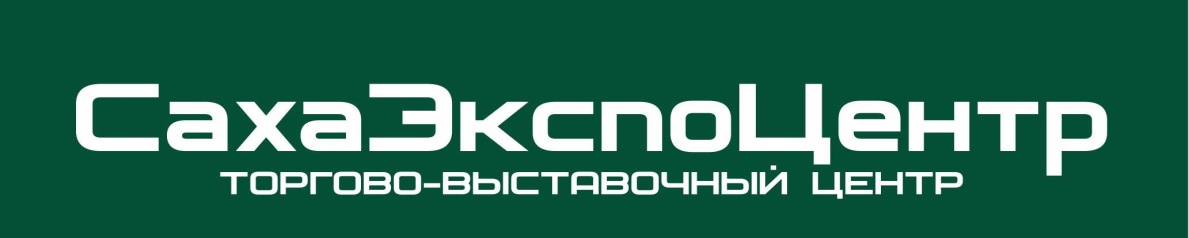 Согласовано с:ООО Управляющая компания«Виктория Плюс»Копия заявки отправлена в службу безопасности ТВЦ «СахаЭкспоЦентр»Название юр. Лица:                 Торговая марка:  Наименование магазина(торговой точки):           ФИО и должность контактного лица:Контактный телефон:Вид рекламы(аудиореклама, видеореклама, лифлетинг, сэмплинг, реклама на эскалаторах, лайтбокс, световая панель, пилон, реклама в уборных, нестандартные конструкции, подвесные конструкции, брендирование ступеней, брендирование входной группы, реклам на фуд-корте и пр.)Дата размещения:Время размещения:Содержание рекламы:Приложения - прикрепите необходимые файлы к письму с заполненной анкетойОсобые условия/примечания:1. К заявке необходимо приложить макет-визуализацию размещаемой рекламы2. В дневное время до 10.00 и после 20.00 часов разрешены работы по установке и размещению рекламного оборудования и пр. в том числе шумные,  пыльные. Уборка за собой осуществляется повсеместно по окончании работ непосредственно Арендатором. 1. К заявке необходимо приложить макет-визуализацию размещаемой рекламы2. В дневное время до 10.00 и после 20.00 часов разрешены работы по установке и размещению рекламного оборудования и пр. в том числе шумные,  пыльные. Уборка за собой осуществляется повсеместно по окончании работ непосредственно Арендатором. 3. Во время проведения работ, необходимо иметь с собой подписанную заявку.  3. Во время проведения работ, необходимо иметь с собой подписанную заявку.  4. Для ввоза-вывоза оборудования и стройматериалов оформляется заявка на Ввоз товаров и Вывоз товаров администратора ТВК СахаЭкспоЦентр.4. Для ввоза-вывоза оборудования и стройматериалов оформляется заявка на Ввоз товаров и Вывоз товаров администратора ТВК СахаЭкспоЦентр.5.Оригинал заявки хранится у Арендатора во время проведения работ6.Стоимость размещения уточняйте в дирекции ТВК СахаЭкспоЦентр после обработки заявки.